Prot. n. 5391/A01 del 24/11/2016.        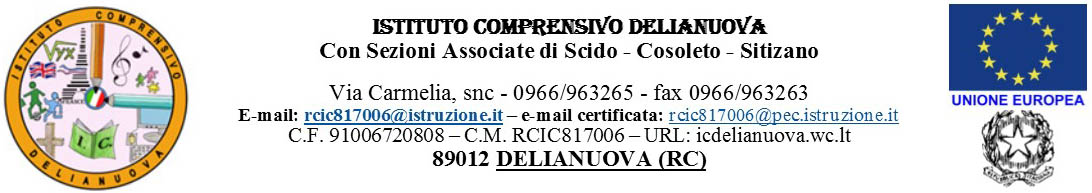 Al personale Ata e al DSGA AlIe Responsabili di Plesso Al personale docente Ai genitori e agli alunni Al Diario/libretto alunni con l’avviso “sul sito dell’Istituto in data odierna è pubblicata la comunicazione n. 89”Ai Sindaci dei Comuni di Delianuova, Scido e Cosoleto   Al Sito webCOMUNICAZIONE N.89Oggetto: ORARIO CHIUSURA E APERTURA CANCELLI PLESSI DELL’ISTITUTO, NORME PER L’INGRESSO E USCITA DEGLI ALUNNI E VIGILANZAPremesso che, a livello normativo, l’obbligo di vigilanza, con le connesse responsabilità, da parte della scuola e dei/delle docenti è dovuto a partire da 5 minuti prima dell’inizio delle lezioni, si chiede a tutti di osservare scrupolosamente e in modo puntuale l’orario di ingresso/uscita e apertura e chiusura cancelli.  I cancelli della scuola, a cura dei collaboratori scolastici, devono essere aperti 5 minuti prima dell’inizio delle lezioni e chiusi dopo 10 minuti dall’inizio delle lezioni.Per motivi di sicurezza e di privacy al momento dell’arrivo a scuola del proprio figlio e all’uscita è fatto divieto ai genitori di entrare e/o di trattenersi/essere trattenuti all’interno del cortile antistante il cancello/portone. Nei plessi in cui non vi è cancello (come il Plesso Scuola Primaria di Scido) gli alunni devono evitare di sostare nello spazio antistante il portone d’ingresso e, in ogni caso, la responsabilità per eventuali incidenti che dovessero avvenire in tale area, in orario extrascolastico, ricade sui genitori. Eventuali comunicazioni e/o colloqui con i docenti vanno segnalati sul diario/libretto e concordati su appuntamento. Inoltre per assicurare un ingresso e un deflusso dei propri alunni ordinato, regolare e in sicurezza, si ritiene opportuno precisare alcune regole necessarie al buon funzionamento della scuola all’ingresso e all’uscita, anche negli spazi e orari immediatamente prima o dopo l’ingresso a scuola: 1. Ogni alunno deve arrivare puntuale a scuola rispettando l’orario d’ingresso (h 8.00 Primaria e Secondaria I grado Delianuova; h 7.55 Secondaria I grado Cosoleto; h 8.15 Primaria Scido).  Gli alunni e i rispettivi genitori che, in attesa dell’apertura dei cancelli/portoni, sostano negli spazi extrascolastici antistanti devono adottare un comportamento tranquillo, sicuro e rispettoso per sé e per gli altri. 2. I genitori che eventualmente accompagnano e/o attendono il ritiro del proprio figlio/figlia, non possono oltrepassare il portone d’ingresso della scuola: dopo il segnale di fine lezione, l’insegnante accompagna (scuola primaria) / assiste (scuola secondaria) la scolaresca fino all’uscita. È vietato accompagnare gli alunni oltre il portone, se non per casi eccezionali, da autorizzare a cura del Dirigente Scolastico. 3. I genitori/ i servizi di trasporto scolastico devono evitare, ove possibile, che i figli si presentino a scuola troppo in anticipo così da garantire condizioni di maggiore sicurezza. 4. Non sono ammesse in orario scolastico consegne di merendine o altro materiale didattico e non, per non compromettere eccessivamente la sorveglianza ai piani da parte dei collaboratori scolastici. 5. Durante le riunioni o assemblee con i genitori gli alunni non possono rimanere a scuola, perché la scuola non può garantire la loro sorveglianza, pertanto il genitore non può venire accompagnato da minori lasciati incustoditi all’interno dei locali scolastici.Inoltre si ricorda agli alunni di prestare particolare attenzione alle zone dove vi sono movimentazioni di pullman/auto, impegnandosi nel sostare in zone protette e assumendo comportamenti attenti alla sicurezza del pedone e al rispetto di sé e degli altri. Si ricorda, infine, che in caso di consecutivi e reiterati ritardi gli insegnanti provvederanno ad avvisare i genitori. Si ringrazia in anticipo per la disponibilità e la collaborazione sempre dimostrata.                                                            	Il DIRIGENTE SCOLASTICO                                                                                                                                            Prof.ssa Adriana Labate(Firma autografa sostituita da indicazionea stampa ex art.3 c.2 D.lgs 39/93)